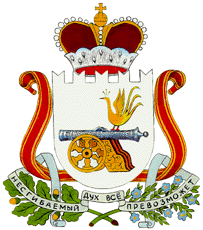 СОВЕТ ДЕПУТАТОВБЕРДНИКОВСКОГО СЕЛЬСКОГО ПОСЕЛЕНИЯ                                                                                                                                  ГЛИНКОВСКОГО РАЙОНА СМОЛЕНСКОЙ ОБЛАСТИРЕШЕНИЕ                                               от «22» апреля   2016 года         №12Об утверждении прогнозногоплана приватизации имуществамуниципального образованияБердниковского   сельского поселения Глинковского района                                                                                                                                                                                                          Смоленской области на 2016 год.      В соответствии со статьей 217 Гражданского кодекса Российской Федерации Федеральным законом от 21.12.2001 № 178-ФЗ «О приватизации государственного и муниципального имущества», положением о порядке управления и распоряжения имуществом, находящимся в собственности муниципального образования   Бердниковского  сельского поселения  Глинковского района  Смоленской области, Уставом Бердниковского   сельского поселения  Глинковского района  Смоленской области, Совет депутатов  Бердниковского  сельского поселения  Глинковского района  Смоленской области                                                                                                                                                                                      РЕШИЛ: 1. Утвердить прогнозный план приватизации имущества муниципального образования   Бердниковского  сельского поселения  Глинковского района  Смоленской области на 2016 год, установив, что имущество Бердниковского сельского поселения  Глинковского района  Смоленской области, подлежащее приватизации в 2016 году отсутствует.Глава муниципального образования Бердниковского сельского  поселения Глинковского района Смоленской области                                   Г.Н.Рябенкова